Sešity a pomůcky do 3. třídy – školní rok 2021/2022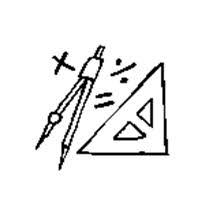 POUZDRO:                                                            DALŠÍ:	2 pera						lepidlo tuhé (váleček)tužka č. 2 a 3				trojúhelník s ryskou	 				pastelky					pravítko 30 cm			guma						lenoch A4				 nůžky s kulatým hrotem			fixy-základní barvy					strouhátko 					kružítko (obyčejné) + tuhypravítko krátké (15 cm)			zvýrazňovačVÝTVARNÁ VÝCHOVA:Pokud některé pomůcky zůstaly z 2. třídy, není potřeba kupovat nové – zkontrolujte prosím výtvarný boxvoskovky					fix černý silný a tenký		tušové pero, tuš, hadřík  		vodové barvy 	štětec č. 10, 12  (plochý),			kelímek             štětec  č. 8, 10    (kulatý)                  	složka barevných papírů 20 ks 		         izolepa průhledná				plakátové barvy (Pepco)zástěrka (velké tričko)			plastový ubrus	náčrtníky žluté A3 40 ks			kolíčky na prádlo (dřevěné) – 20 ksšpejle						lepidlo tuhé- velké (váleček)	modelína					lepidlo Herkules tekutéTĚLESNÁ VÝCHOVAsportovní obuv a oblečení na hřiště a do tělocvičny v plátěné podepsané tašce.           Bude uhrazeno z třídního fondu: (v září po domluvě s rodiči)Sešity:	č. 523		10 ks   	ČJ, diktáty, M, PRV, sloh, desetiminutovky, čtení                    	č. 544           1 ks              vyjmenovníček      		č. 644		1 ks		čtecí deníček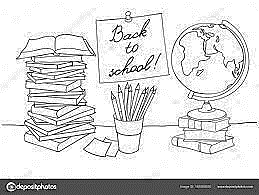 		č. 564		 1 ks		zprávy pro rodiče	č. 424		1 ks		AJč. 420		1 ks		G                           notový sešit	 		HVslovníček do AJ           obaly na sešity a učebnice (v září)mazací tabulka z 2. třídy +nové fixy+hadříkpytlík na přezůvky + přezůvkyprostírání na svačinu + box + láhev